Escuela Superior Politécnica del Litoral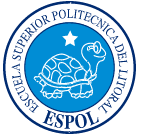 Primer Término 2010Examen Final Sistemas de Toma de DecisionesSeptiembre 15, 2010Nombre:___________________________________Paralelo:__________________________________Matricula No:______________________________Instrucciones:Para poder recibir crédito parcial, escriba su respuesta claramente y paso a paso y de manera organizadaEl exámen tendrá una duración de 120 minutosNo se permite el uso de ningún material de lectura adicional al que ha sido facilitado por el instructorPreguntas:Defina los siguientes términos:Integridad de datosDatosInformaciónConocimientoMinería de datos¿Cuáles son los componentes de un Sistema de Administración de Conocimientos (Knowledge Management System)? Describa.Con respecto a Sistemas de Información Empresarial:Enumere y describa 3 caracteristicasEnumere y describa 3 beneficiosPara los siguientes términos, enumere 3 ejemplos de cada uno:Herramientas para trabajo en grupoVentajas de trabajo en grupoDesventajas de trabajo en grupoProblemas encontrados en datosMedidas para prevenir problemas con datosTécnicas de Implementación de data warehouseHerramientas o metodologías utilizadas en minería de datosAplicaciones de sistemas expertosOpciones para desarrollo de softwareDescriba las principales areas de la metodología Six Sigma y describa 2 ejemplos de herramientas utilizadas en cada una de ellas.